Kirichenko OlegExperience:Documents and further information:All documents and certificates are available and up to date.Position applied for: Chief OfficerDate of birth: 21.12.2013 (age: 3)Citizenship: UkraineResidence permit in Ukraine: NoCountry of residence: UkraineCity of residence: MariupolContact Tel. No: +38 (062) 937-00-99 / +38 (067) 175-91-41E-Mail: yanboxnet@yandex.ruU.S. visa: NoE.U. visa: NoUkrainian biometric international passport: Not specifiedDate available from: 25.11.2013English knowledge: GoodMinimum salary: 8000 $ per monthPositionFrom / ToVessel nameVessel typeDWTMEBHPFlagShipownerCrewingChief Officer23.11.2012-25.05.2013DS CharmeBulk Carrier176000MAN BW16860LiberiaDS Schiffahrt Co KGOdessa UkraineChief Officer19.03.2012-13.06.2012DS CharmeBulk Carrier176000MAN BW16860LiberiaDS Schiffahrt Co KGOdessa UkraineChief Officer07.07.2011-12.12.2011DS CharmeBulk Carrier176000MAN BW16860LiberiaDS Schiffahrt Co KGOdessa UkraineChief Officer24.02.2010-25.08.2010New FortuneBulk Carrier45852BW7509Marshall IslandsTransmar Shipping CoMariupol Ocean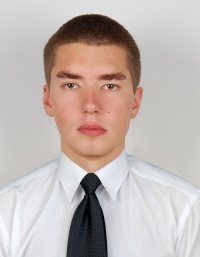 